A t l a s f ü h r e r s c h e i n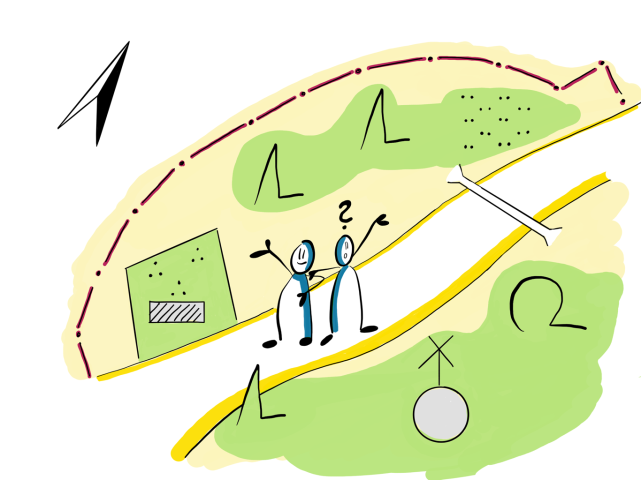 Name:  ___________________________________Datum:  _________________Bist du fit in der Atlasarbeit? So heißt mein Atlas: 
Aufbau des AtlasZur Arbeit mit dem Atlas gehören Fachbegriffe. Zeige, dass du ihre Bedeutung kennst, und schreibe die Fachbegriffe in das richtige Feld.Inhaltsverzeichnis – physische Karten – Legende – thematische Karten – Sachregister – Register Wo findest du in deinem Atlas folgende Seiten?Arbeit mit der Legende Suche zur Information die passende Signatur und zeichne sie ein.Arbeit mit dem Register und der Legende Suche die Namen im Register und ergänze die Angaben in der Tabelle.Arbeit mit dem Sachregister Suche die Begriffe im Sachregister und ergänze die Angaben in der Tabelle.Arbeit mit der MaßstabsleisteMithilfe von Maßstabsleisten kannst du auf Karten Entfernungen ermitteln. 
Karten sind Verkleinerungen der Wirklichkeit.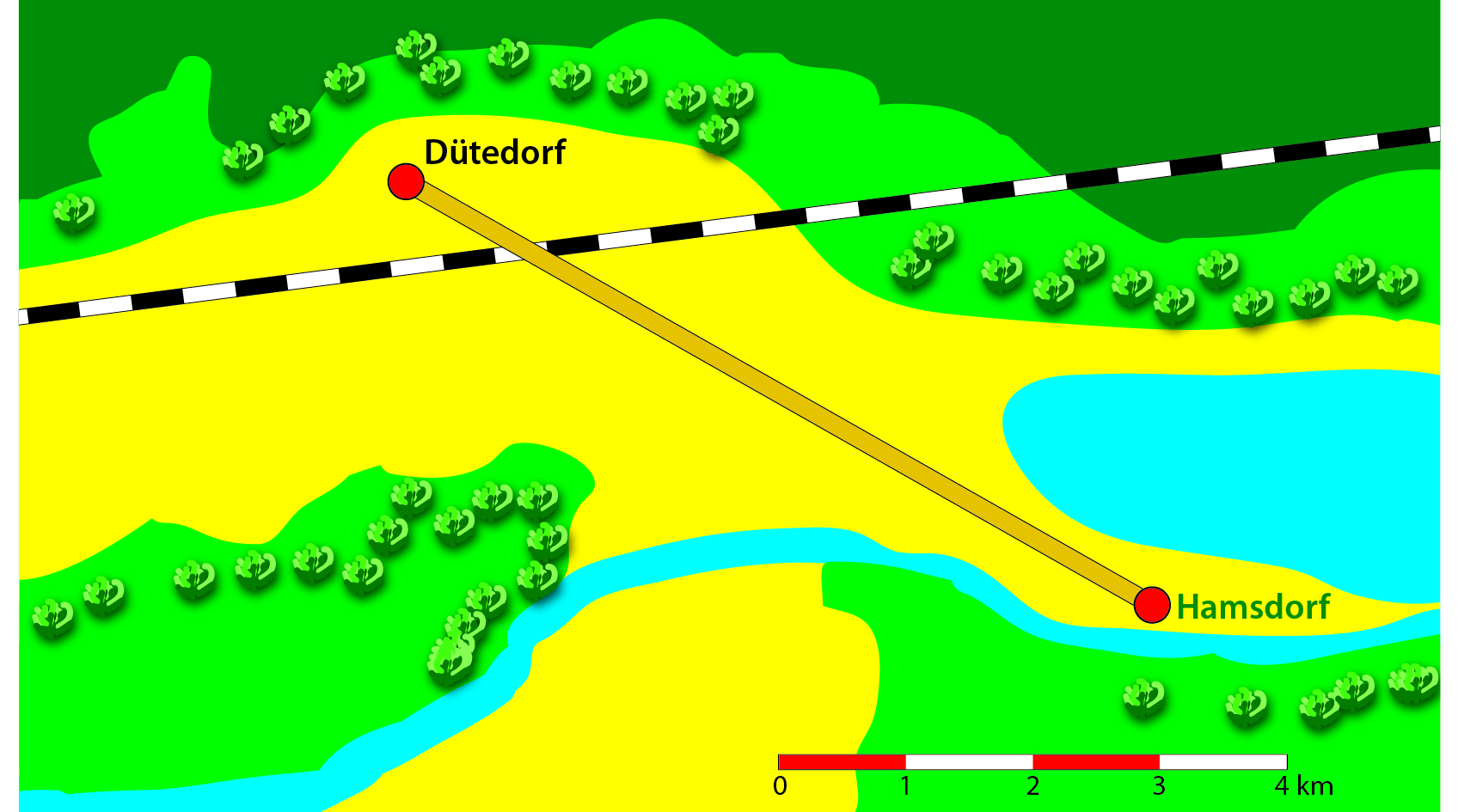  Fertige eine Maßstabsleiste wie auf der Zeichnung an. Lege sie an und ermittle die Entfernung zwischen Dütedorf und Hamsdorf. Entfernung: _______________ kmArbeit mit der Maßstabsleiste / dem Maßstab Wähle in deinem Atlas die Karte Deutschland physisch. Schreibe den Maßstab der Karte auf: ____ : __________________.Das bedeutet: 1 cm auf der Karte entspricht (≙)__________________ cm in der Wirklichkeit. Rechne um: 1 cm auf der Karte entspricht (≙) _________ km in der Wirklichkeit. Berechne nun Entfernungen für den Transport von Lebensmitteln und ergänze die Tabellen. Wähle in deinem Atlas die Karte Weltkarte physisch. 1 cm entspricht (≙) ____________ km. Ergänze die Tabelle.Hier finde ich alle Namen, z. B. von Ländern, Flüssen, die auf den Atlaskarten vorkommen. Sie sind alphabetisch geordnet. Die Seitenzahl und das Planquadrat geben mir Auskunft, wo ich fündig werde.Mit ihrer Hilfe kann ich eine Karte lesen: Einzelzeichen (Signaturen), 
Flächenfarben ...Hier finde ich Sachwörter zu einem bestimmten Thema. 
Sie sind in alphabetischer Reihenfolge aufgelistet. So finde ich gezielt eine Karte zu einem bestimmten Schlagwort, z. B. Steinzeit oder Ernährung.Hier finde ich alle Karten, die in meinem Atlas sind. So kann ich gezielt eine bestimmte Karte suchen. Die Karten sind nach Regionen oder 
Themen geordnet.In diesen Karten finde ich Informationen über die Oberfläche eines 
Raumes. Die verschiedenen Höhenschichten sind durch unterschiedliche Farben gekennzeichnet. In der Regel gilt: Hochgebirge – braun / dunkelbraun, Mittelgebirge – gelb / hellbraun und Tiefland – grün.In diesen Karten finde ich Informationen zu einem bestimmten Thema, z. B. Geologie, Wirtschaft, Landwirtschaft, Klima, Vegetation, Politik oder Geschichte.Inhaltsverzeichnisab SeiteRegisterab SeiteSachregisterab SeiteErde physischSeiteDeutschland physischSeiteDeutschland LandwirtschaftSeiteEuropa LandwirtschaftSeiteErde WirtschaftSeiteInformationSignaturInformationSignaturFlughafen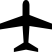 KakaoHafenKartoffelnEisenbahnObstAckerlandFleischNahrungsmittelindustrieBananenNameAngaben im 
RegisterInformationen, die die Karte enthält HamburgSeite …Planquadrat …Hamburg ist eine Stadt im Norden Deutschlands mit über 
einer Million Einwohnern. Sie liegt etwa 100 m über dem Meeres-
spiegel an der Elbe. Sie befindet sich im Tiefland von Deutschland. Die Nordsee ist etwa 100 km nordwestlich entfernt. Spreewald FreiburgSachwortAngaben, SachregisterInformationen, die die passende Karte enthältSonderkulturenSeite … In der Legende stehen unter Sonderkulturen:
Obst, Gemüse, Wein, Hopfen, TabakHungerGlobalisierungNahrungsmittelEntfernungcm (Karte)Rechnungkm (Wirklichkeit)Gurken aus dem
SpreewaldLübbenau – BerlinSchweinefleisch aus dem MünsterlandMünster – BerlinNahrungsmittelEntfernungcm (Karte)Rechnungkm (Wirklichkeit)Kakao aus WestafrikaAbidjan – BerlinBananen ausEcuadorQuito – Berlin